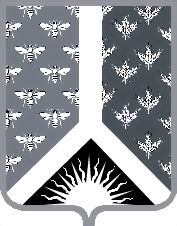 СОВЕТ НАРОДНЫХ ДЕПУТАТОВ НОВОКУЗНЕЦКОГО МУНИЦИПАЛЬНОГО РАЙОНАР Е Ш Е Н И Еот 30 октября 2018 г. № 3-МНПАОб установлении квалификационных требований для замещения должностей муниципальной службы в Новокузнецком муниципальном районеПринято Советом народных депутатовНовокузнецкого муниципального района30 октября 2018 г.Руководствуясь Федеральным законом от 02.03.2007 № 25-ФЗ «О муниципальной службе в Российской Федерации», Законом Кемеровской области от 30.06.2007 № 103-ОЗ «О некоторых вопросах прохождения муниципальной службы», Уставом муниципального образования «Новокузнецкий муниципальный район», Совет народных депутатов Новокузнецкого муниципального района  Р Е Ш И Л:1. Установить квалификационные требования для замещения должностей муниципальной службы в Новокузнецком муниципальном районе согласно приложению к настоящему Решению.2. Признать утратившим силу решение Новокузнецкого районного Совета народных депутатов от 30.10.2007 № 442 «Об установлении квалификационных требований для замещения должностей муниципальной службы в Новокузнецком муниципальном районе».3. Настоящее Решение вступает в силу со дня, следующего за днем его официального опубликования. Председатель Совета народных депутатов Новокузнецкого муниципального района                                                                           Е. В. Зеленская Глава Новокузнецкого муниципального района                                                                           А. В. ШарнинКвалификационные требования для замещения должностей муниципальной службы в Новокузнецком муниципальном районе1. Квалификационные требования для замещения должностей муниципальной службы представляют собой требования к уровню профессионального образования, стажу муниципальной службы или работы по специальности, направлению подготовки, знаниям и умениям, необходимым для исполнения должностных обязанностей, а также при наличии соответствующего решения представителя нанимателя (работодателя) - к специальности, направлению подготовки.2. Квалификационные требования к уровню профессионального образования, стажу муниципальной службы или стажу работы по специальности, направлению подготовки, необходимым для замещения должностей муниципальной службы, по соответствующей должности муниципальной службы устанавливаются с учетом задач и функций органа местного самоуправления Новокузнецкого муниципального района, на основе типовых квалификационных требований.3. Квалификационные требования к уровню профессионального образования:3.1. Для высших должностей муниципальной службы - высшее образование;3.2. Для главных, ведущих и старших должностей муниципальной службы - высшее образование либо профессиональное образование по специальности, соответствующей должностным обязанностям муниципального служащего;3.3. Для младших должностей муниципальной службы - профессиональное образование.4. Квалификационные требования к стажу:4.1. Для высших должностей муниципальной службы - не менее двух лет стажа муниципальной службы или работы по специальности, направлению подготовки;4.2. Для главных должностей муниципальной службы - не менее одного года стажа муниципальной службы или работы по специальности, направлению подготовки;4.3. Для ведущих, старших и младших должностей муниципальной службы - без предъявления требования к стажу.5. Квалификационные требования к знаниям и умениям, которые необходимы для исполнения должностных обязанностей, устанавливаются в зависимости от области и вида профессиональной служебной деятельности муниципального служащего его должностной инструкцией. Должностной инструкцией муниципального служащего могут также предусматриваться квалификационные требования к специальности, направлению подготовки.Приложение к решению Совета народных депутатов Новокузнецкого муниципального района от 30 октября 2018 г. № 3-МНПА«Об установлении квалификационных требований для замещения должностей муниципальной службы в Новокузнецком муниципальном районе»